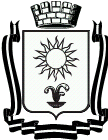 ПОСТАНОВЛЕНИЕАДМИНИСТРАЦИИ ГОРОДА-КУРОРТА КИСЛОВОДСКАСТАВРОПОЛЬСКОГО КРАЯ________________             город-курорт Кисловодск                        №________Об утверждении Порядка обеспечения ребенка (детей) участника специальной военной операции, обучающегося (обучающихся) по образовательным программам основного общего или среднего общего образования в муниципальных общеобразовательных учреждениях города-курорта Кисловодска не менее одного раза в день бесплатным горячим питанием, предусматривающим наличие горячего блюда, не считая горячего напиткаВ соответствии с Федеральным законом от 06 октября 2003 года 
№ 131-ФЗ «Об общих принципах организации местного самоуправления в Российской Федерации», частью 3 статьи 6 Закона Ставропольского края 
«О дополнительных социальных гарантиях участникам специальной военной операции и мерах социальной поддержки членов их семей», постановлением Правительства Ставропольского края от 27 марта 2023 г. № 145-п 
«Об утверждении Порядка обеспечения ребенка (детей) участника специальной военной операции, обучающегося (обучающихся) по образовательным программам основного общего или среднего общего образования в государственной или муниципальной образовательной организации, находящейся на территории Ставропольского края, не менее одного раза в день бесплатным горячим питанием, предусматривающим наличие горячего блюда, не считая горячего напитка», Уставом городского округа города-курорта Кисловодска Ставропольского края, администрация города-курорта КисловодскаПОСТАНОВЛЯЕТ:Утвердить прилагаемый Порядок обеспечения ребенка (детей) участника специальной военной операции, обучающегося (обучающихся) по образовательным программам основного общего или среднего общего образования в муниципальных общеобразовательных учреждениях города-курорта Кисловодска не менее одного раза в день бесплатным горячим питанием, предусматривающим наличие горячего блюда, не считая горячего напиткаПризнать утратившим силу постановление администрации города-курорта Кисловодска от 21.12.2022 № 1653 «О внесении изменений в Порядок обеспечения бесплатным горячим питанием обучающихся муниципальных образовательных учреждений города-курорта Кисловодска 

                                                        2

или предоставления их родителям (законным представителям) денежной компенсации его стоимости, утвержденный постановлением администрации города-курорта Кисловодска от 21.04.2021 № 364».Информационно-техническому отделу администрации города-курорта Кисловодска опубликовать настоящее постановление в городском общественно-политическом еженедельнике «Кисловодская газета» и на официальном сайте администрации города-курорта Кисловодска в сети Интернет.4. Контроль за выполнением настоящего постановления возложить на начальника управления образования администрации города-курорта Кисловодска С.Б. Рябошапка.5. Настоящее постановление вступает в силу со дня его официального опубликования и распространяется на правоотношения, возникшие 
с 29 марта 2023 года.Глава города-курорта Кисловодска                                                                                        Е.И. Моисеев